مقدمةيدعو مدير مكتب تنمية الاتصالات (BDT) في وثيقته 1/110 بتاريخ 11 يونيو 2014 مدير مكتب الاتصالات الراديوية إلى التأكد من استمرار تعاون قطاع الاتصالات الراديوية مع قطاع تنمية الاتصالات من أجل تنفيذ القرار 9 (المراجَع في دبي، 2014) الصادر عن المؤتمر العالمي لتنمية الاتصالات لعام 2014 (WTDC-14).ودُعيت لجنة الدراسات 1 لقطاع الاتصالات الراديوية في هذا الصدد إلى النظر في مواصلة دعمها لعمل الفريق المشترك بين قطاعي تنمية الاتصالات والاتصالات الراديوية بشأن القرار 9 (المراجَع في دبي، 2014) الصادر عن المؤتمر العالمي لتنمية الاتصالات لفترة الدراسة 2018-2014* (أي الفريق المعني بالقرار 9) وتعيين رئيس مشارك عن قطاع الاتصالات الراديوية للفريق المعني بالقرار 9 هذا، كما كان الحال عليه في فترة الدراسة السابقة، وذلك من أجل مواصلة العمل المشترك تحقيقاً لصالح الأعضاء.خبرة لجنة الدراسات 1 لقطاع الاتصالات الراديوية واقتراحاتهامع أخذ الفقرة 1 من تقرر من القرار ITU-R 22-4** في الاعتبار، واصل الرئيس المشارك المعين من لجنة الدراسات 1 لقطاع الاتصالات الراديوية، أي رئيس لجنة الدراسات 1، أو من يمثله، المشاركة بنشاط في اجتماعات الفريق المعني بالقرار 9 من أجل تقديم معلومات عن المنشورات الموافق عليها مؤخراً للجنة الدراسات 1 لقطاع الاتصالات الراديوية وعن الدراسات الجارية، بما في ذلك الدراسات الجارية في فرقة العمل 1B لقطاع الاتصالات الراديوية بشأن مبادئ إدارة الطيف والتحديات والقضايا المتعلقة بالنفاذ الدينامي إلى نطاقات التردد بواسطة أنظمة راديوية تستخدم قدرات إدراكية.ومنذ أبريل 2016، تم تبادل العديد من بيانات الاتصال بين فرق عمل مختلفة لقطاع الاتصالات الراديوية (أي فرقة العمل 1B (بمشاركة فرقة العمل 1C) وفرقة العمل 5D)، كما يقوم الفريق المعني بالقرار 9، داخل لجنة الدراسات 1 لقطاع تنمية الاتصالات بإعداد مشروع تقرير المؤتمر العالمي لتنمية الاتصالات لعام 2017 (WTDC-17) استجابةً للقرار 9 (المراجَع في دبي، 2014) (تقرير القرار 9). وقد روجع مشروع تقرير القرار 9 هذا بعناية من جانب فرق العمل المعنية لقطاع الاتصالات الراديوية، وهو ما تمخض عنه طلبات إلى كل من لجنة الدراسات 1 لقطاع تنمية الاتصالات والفريق المعني بالقرار 9 بتعديل مشروع تقرير القرار 9 من أجل ضمان الاتساق مع نتائج دراسات قطاع الاتصالات الراديوية ذات الصلة وتفادي الازدواجية في المعلومات المتاحة لقطاع الاتصالات الراديوية.والقدر المحدود من الوقت المتاح في الاجتماعات التالية للفريق المعني بالقرار 9 (نصف يوم أثناء اجتماع سبتمبر 2016 للجنة الدراسات 1 لقطاع تنمية الاتصالات، ويوم واحد في اجتماع يناير 2017 ونصف يوم في اجتماع مارس 2017 للجنة الدراسات 1 لقطاع تنمية الاتصالات) والمشاركة المحدودة من جانب خبراء قطاع الاتصالات الراديوية، كلها أمور لم تمكن من إيلاء العناية المناسبة لجميع التعديلات المطلوبة من قطاع الاتصالات الراديوية. وتمت الموافقة على النسخة النهائية من تقرير القرار 9 في اجتماع مارس 2017 للجنة الدراسات 1 لقطاع تنمية الاتصالات.ولزيادة وتعزيز التعاون والتنسيق بين قطاعي الاتصالات الراديوية وتنمية الاتصالات بشأن الموضوعات المتعلقة بإدارة الطيف، يمكن للمؤتمر العالمي المقبل لتنمية الاتصالات أن ينظر، عند مراجعته للقرار 9، في إدراج تدابير لتسهيل لفت انتباه لجنة الدراسات 1 لقطاع الاتصالات الراديوية وفرق العمل ذات الصلة التابعة لها إلى دراسات الحالة والاحتياجات الخاصة للمنظمات الوطنية لإدارة الطيف من البلدان النامية. وسيكون بمقدور لجنة الدراسات 1 لقطاع الاتصالات الراديوية وفرق العمل ذات الصلة التابعة لها بعد ذلك تكريس اهتمام خاص بهذه القضايا أثناء اجتماعاتها العادية وسيكون بمقدورها أيضاً الاتصال بلجان الدراسات أو فرق عمل قطاع الاتصالات الراديوية الأخرى، حسب الاقتضاء. والمشاركة الناتجة عن ذلك للعديد من خبراء قطاع الاتصالات الراديوية ستسهل النظر في الاحتياجات الخاصة بالبلدان النامية عند إعداد أفضل الممارسات الجديدة المحتملة في وثائق قطاع الاتصالات الراديوية بشأن إدارة الطيف، مثل توصيات وتقارير السلسلة SM لقطاع الاتصالات الراديوية، وفي الطبعات المقبلة من كتيبات قطاع الاتصالات الراديوية بشأن مراقبة الطيف والإدارة الوطنية للطيف.وإضافةً إلى ما سبق، يمكن تنظيم الحلقات الدراسية و/أو ورش العمل الخاصة بالاتحاد بشأن موضوعات إدارة الطيف بالاقتران مع اجتماعات لجنة الدراسات 1 لقطاع الاتصالات الراديوية أو فرق العمل التابعة لها وبدعم من مكتب تنمية الاتصالات لتسهيل مشاركة البلدان النامية. ومشاركة ممثلين عن البلدان النامية في هذه الفعاليات سيوفر لهم الفرصة أيضاً لتبادل المعلومات مع خبراء إدارة الطيف لقطاع الاتصالات الراديوية والانخراط بفعالية في دراسات لجنة الدراسات 1 لقطاع الاتصالات الراديوية.المقترحيُدعى الفريق الاستشاري للاتصالات الراديوية إلى النظر في التجارب والاقتراحات المطروحة أعلاه وتوفير المعلومات المناسبة لعناية الفريق الاستشاري لتنمية الاتصالات لكي ينظر فيها إبان التحضير للمؤتمر WTDC-17، مثل التدابير المحتملة لتعزيز التعاون والتنسيق بين قطاعي تنمية الاتصالات والاتصالات الراديوية (انظر الرقم 215H من اتفاقية الاتحاد).___________الفريق الاستشاري للاتصالات الراديويةجنيف، 28-26 أبريل 2017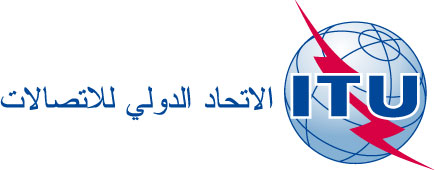 الوثيقة RAG17/5-A3 أبريل 2017الأصل: بالإنكليزيةرئيسة لجنة الدراسات 1رئيسة لجنة الدراسات 1التعاون والتنسيق بين لجنتي الدراسات 1 لقطاع الاتصالات الراديوية 
و1 لقطاع تنمية الاتصالات بشأن القرار 9 (المراجَع في دبي، 2014) 
الصادر عن المؤتمر العالمي لتنمية الاتصالاتالتعاون والتنسيق بين لجنتي الدراسات 1 لقطاع الاتصالات الراديوية 
و1 لقطاع تنمية الاتصالات بشأن القرار 9 (المراجَع في دبي، 2014) 
الصادر عن المؤتمر العالمي لتنمية الاتصالاتمشاركة البلدان لا سيما البلدان النامية في إدارة الطيفمشاركة البلدان لا سيما البلدان النامية في إدارة الطيف